※　予定は変更になる場合がございます。※　詳細は決定次第ホームページにてご案内いたします。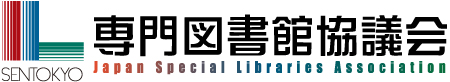 13：30～14：30「著作権法の“いま”」（仮）生貝直人氏（一橋大学院法学研究科　准教授）14：40～15：40「企業の価値を高める企業図書館」石田嘉郎氏（株式会社ニチレイフーズ研究開発部　知的財産管理グループ　マネージャー）15：50～17：20「専門図書館の資金調達」  廣安ゆきみ氏（READYFOR）武藤祥子氏（公益財団法人松竹大谷図書館）鴨志田浩氏（公益財団法人大宅壮一文庫）＠：＠～＠：＠オンラインサロン講師や会員同士の交流を目的としたオンラインイベントです。13：30～14：30「資料保存」助言者：眞野節雄氏（東京都立中央図書館）報告者：能勢美紀氏（日本貿易振興機構アジア経済研究所）14：40～15：40「水害対策」眞野節雄氏（東京都立中央図書館）15：50～17：20「繋がるデジタルアーカイブ～今、専門図書館にできること」奥村牧人氏（国立国会図書館）中村覚氏（東京大学情報基盤センター）